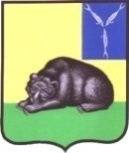 СОВЕТ МУНИЦИПАЛЬНОГО ОБРАЗОВАНИЯ ГОРОД ВОЛЬСКВОЛЬСКОГО МУНИЦИПАЛЬНОГО РАЙОНАСАРАТОВСКОЙ ОБЛАСТИ    Р Е Ш Е Н И Е31 марта 2022 года                         № 44/4-167                           г. Вольск      О внесении изменений в Положение о постоянных депутатских комиссиях Совета муниципального образования город Вольск, утвержденное решением Совета муниципального образования город Вольск от 05.06.2017 г. № 43/3-215           В соответствии с Федеральным законом от 06.10.2003 г. № 131-ФЗ «Об общих принципах организации местного самоуправления в Российской Федерации», Федеральным законом от 11.06.2021 г. № 170-ФЗ «О внесении изменений в отдельные законодательные акты Российской Федерации в связи с принятием Федерального закона «О государственном контроле (надзоре) и муниципальном контроле в Российской Федерации», Федеральным законом от 02.07.2021 г. № 304-ФЗ «О внесении изменений в Лесной кодекс Российской Федерации и статьи 14 и 16 Федерального закона «Об общих принципах организации местного самоуправления в Российской Федерации», руководствуясь статьями 19, 25 Устава муниципального образования город Вольск Вольского муниципального района Саратовской области, Совет муниципального образования город ВольскРЕШИЛ:          1. Внести в Положение о постоянных депутатских комиссиях Совета муниципального образования город Вольск, утвержденное решением Совета муниципального образования город Вольск от 05.06.2017 г. № 43/3-215 следующие изменения: В статье 12:           а) пункт 2 изложить в следующей редакции:«2) утверждения правил благоустройства территории муниципального образования город Вольск, осуществления муниципального контроля в сфере благоустройства, предметом которого является соблюдение правил благоустройства территории поселения, требований к обеспечению доступности для инвалидов объектов социальной, инженерной и транспортной инфраструктур и предоставляемых услуг, организация благоустройства территории муниципального образования город Вольск в соответствии с указанными правилами, а также организация использования, охраны, защиты, воспроизводства городских лесов, лесов особо охраняемых природных территорий, расположенных в границах населенных пунктов муниципального образования город Вольск;»           б) дополнить пунктами  3.1. и 3.2. следующего содержания:       «3.1) принятия решений о создании, об упразднении лесничеств, создаваемых в их составе участковых лесничеств, расположенных на землях населенных пунктов муниципального образования город Вольск, установлении и изменении их границ, а также осуществления разработки и утверждения лесохозяйственных регламентов лесничеств, расположенных на землях населенных пунктов муниципального образования город Вольск;3.2) осуществления мероприятий по лесоустройству в отношении лесов, расположенных на землях населенных пунктов муниципального образования город Вольск;» в) пункт 5.1 изложить в следующей редакции:         «5.1) осуществления муниципального контроля за исполнением единой теплоснабжающей организацией обязательств по строительству, реконструкции и (или) модернизации объектов теплоснабжения;»          г) в пункте 6 слова «за сохранностью автомобильных дорог местного значения» заменить словами «на автомобильном транспорте, городском наземном электрическом транспорте и в дорожном хозяйстве»;          2) В пункте 12 статьи 13 слова «использования и охраны» заменить словами «охраны и использования»;2. Контроль за исполнением настоящего решения возложить на главу муниципального образования город Вольск.3. Настоящее решение вступает в силу с момента его принятия.Глава муниципального образования город Вольск                                                                                С.В.Фролова